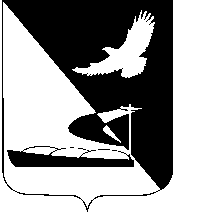 АДМИНИСТРАЦИЯ МУНИЦИПАЛЬНОГО ОБРАЗОВАНИЯ«АХТУБИНСКИЙ РАЙОН»ПОСТАНОВЛЕНИЕ21.01.2015          						                                        № 32О внесении изменения в муниципальную программу «Пожарная безопасность учреждений социальной сферы МО «Ахтубинский район» на 2011-2014 годы», утвержденную постановлением администрации МО «Ахтубинский район» от  18.01.2011 № 16Руководствуясь Бюджетным кодексом РФ, Уставом МО «Ахтубинский район», в целях приведения в соответствие с действующим законодательством, администрация  МО «Ахтубинский район»	ПОСТАНОВЛЯЕТ:        	1. Внести изменение в муниципальную программу «Пожарная безопасность учреждений социальной сферы МО «Ахтубинский район» на 2011-2014 годы», утвержденную постановлением администрации МО «Ахтубинский район» от  18.01.2011 № 16, изложив  раздел 5 «Мероприятия по выполнению программы» в новой редакции согласно приложению к настоящему постановлению.2. Отделу информатизации и компьютерного обслуживания администрации МО «Ахтубинский район» (Короткий В.В.) обеспечить размещение настоящего постановления в сети Интернет на официальном сайте администрации МО «Ахтубинский район» в разделе «Документы» подраздел «Документы Администрации» подраздел «Официальные документы».3. Отделу контроля и обработки информации администрации МО «Ахтубинский район» (Свиридова Л.В.) представить информацию в газету «Ахтубинская правда» о размещении настоящего постановления в сети Интернет на официальном сайте администрации МО «Ахтубинский район» в разделе «Документы» подраздел «Документы Администрации» подраздел «Официальные документы».4. Настоящее постановление вступает в силу с момента опубликования и распространяет свое действие на правоотношения, возникшие с 01.01.2014.Глава муниципального образования                                                В.А. Ведищев	                                                                               Приложение к постановлению администрации МО «Ахтубинский район» от 21.01.2015 № 325. МЕРОПРИЯТИЯ ПО ВЫПОЛНЕНИЮ ПРОГРАММЫ Верно:№ п/пМероприятияОтветственные Источники финансированияИсточники финансированияИсточники финансированияИсточники финансированияИсточники финансированияСроки исполнения2011201220132014всего11.Учеба постоянного состава учреждений социальной сферы по пожарной безопасности- комитет по делам семьи, подростков и молодежи администрации МО «Ахтубинский район»0,51,51,75-3,75один раз в год11.Учеба постоянного состава учреждений социальной сферы по пожарной безопасности- управление образованием администрации МО «Ахтубинский район»-----один раз в год11.Учеба постоянного состава учреждений социальной сферы по пожарной безопасности- управление культуры и кинофикации МО «Ахтубинский район»-----22.Учеба ответственных за электрохозяйст-во, операторов котельных установок- комитет по делам семьи, подростков и молодежи администрации МО «Ахтубинский район»3,023,03,0-9,02один раз в год3.3. Тренировки по реальной эвакуации работников, учащихся и воспитанников учреждений социальной сферы- управление культуры и кинофикации;- комитет по делам семьи, подростков и молодежи;- отдел по делам ГО и ЧС и мобилизационной работе-----два раза в год4.Организация цикла передач по АТВ по теме «Пожарная безопасность»- АТВ;- отдел по делам ГО и ЧС и мобилизационной работе-----Постоянно5.Смотры-конкурсы литературных и художественных работ по теме «Пожарная безопасность»- управление культуры и кинофикации; ВДПО;- комитет по делам семьи, подростков и молодежи администрации МО «Ахтубинский район»;- управление образованием администрации МО «Ахтубинский район»-----Один раз в год66.Конкурсно-игровые программы по теме «Пожарная безопасность»-подростковые клубы;- ВДПО;- отдел по делам ГО  и ЧС и мобилизационной работе----       -один раз в год77.Обработка деревянных конструкций зданий и сооружений огнезащитным составом - комитет по делам семьи, подростков и молодежи администрации МО «Ахтубинский район»21,41,5--22,9Один раз в год77.Обработка деревянных конструкций зданий и сооружений огнезащитным составом - управление образованием администрации МО «Ахтубинский район»812,0808,818509,04992440,793342570,66126Один раз в год77.Обработка деревянных конструкций зданий и сооружений огнезащитным составом - управление культуры и кинофикации МО «Ахтубинский район»42,073,0140,015,0270,0Один раз в год88.Проверка сопротивления изоляции и контуров заземления- комитет по делам семьи, подростков и молодежи администрации МО «Ахтубинский район»30,04,08,62015-42,62015Один раз в год88.Проверка сопротивления изоляции и контуров заземления- управление образованием администрации МО «Ахтубинский район»559,5559,5338,84763321,01778,84763Один раз в год88.Проверка сопротивления изоляции и контуров заземления- управление культуры и кинофикации МО «Ахтубинский район»51,543,061,0 41,5197Один раз в год99.Приобретение средств пожаротушения- комитет по делам семьи, подростков и молодежи администрации МО «Ахтубинский район»19,95,07,215-32,11599.Приобретение средств пожаротушения- управление образованием администрации МО «Ахтубинский район»312,0312,0419,73729,8251073,56299.Приобретение средств пожаротушения- управление культуры и кинофикации МО «Ахтубинский район»11,52,512,0-26,01010.Проверка, перезарядка огнетушителей- комитет по делам семьи, подростков и молодежи администрации МО «Ахтубинский район»7,54,06,836-18,3361010.Проверка, перезарядка огнетушителей- МБУ «Ахтубинский районный архив»0,750,750,75-2,251010.Проверка, перезарядка огнетушителей- управление образованием администрации МО «Ахтубинский район»300,5300,597,18267,449765,6311010.Проверка, перезарядка огнетушителей- управление культуры и кинофикации МО «Ахтубинский район»51,051,953,521,1177,51111.Установка автоматической пожарной сигнализации- комитет по делам семьи, подростков и молодежи администрации МО «Ахтубинский район»100,083,0--183,01111.Установка автоматической пожарной сигнализации- управление образованием администрации МО «Ахтубинский район»5855,4200,0--6055,41111.Установка автоматической пожарной сигнализации- управление культуры и кинофикации МО «Ахтубинский район»81,536,0--117,51212.Замена глухих решеток на распашные- комитет по делам семьи, подростков и молодежи администрации МО «Ахтубинский район»60,09,0--69,01212.Замена глухих решеток на распашные- МБУ «Ахтубинский районный архив»9,0---9,01212.Замена глухих решеток на распашные- управление культуры и кинофикации МО «Ахтубинский район»-----1313.Установка эвакуационного освещения - комитет по делам семьи, подростков и молодежи администрации МО «Ахтубинский район»30,0---30,01414.Обустройство (ремонт) путей эвакуации, эвакуационных выходов- комитет по делам семьи, подростков и молодежи администрации МО «Ахтубинский район»30,068,6212,579-311,1791414.Обустройство (ремонт) путей эвакуации, эвакуационных выходов-управление культуры и кинофикации МО «Ахтубинский район»24,010,0-34,01414.Обустройство (ремонт) путей эвакуации, эвакуационных выходов- управление образованием администрации МО «Ахтубинский район»2910,42945,42585,0243337,9378673,45813115.Ремонт электропроводки- комитет по делам семьи, подростков и молодежи администрации МО «Ахтубинский район»50,0114,023,238-187,23813115.Ремонт электропроводки- МБУ «Ахтубинский районный архив»14,014,014,0-42,013115.Ремонт электропроводки- управление культуры и кинофикации МО «Ахтубинский район»-----16.Техническое обслуживание автоматической пожарной сигнализации- комитет по делам семьи, подростков и молодежи администрации МО «Ахтубинский район»--8,0-8,016.Техническое обслуживание автоматической пожарной сигнализации- управление образованием администрации МО «Ахтубинский район»-193,8723,23757683,864961600,9025316.Техническое обслуживание автоматической пожарной сигнализации- управление культуры и кинофикации МО «Ахтубинский район»31,033,035,047,4146,417.Установка, ремонт пожарных кранов (противопожарного водоснабжения)- управление образованием администрации МО «Ахтубинский район»1111,4777,6565,0-2454,018.Установка и ремонт пожарных гидрантов- управление образованием администрации МО «Ахтубинский район»325,0330,054,50975-709,5097518.Установка и ремонт пожарных гидрантов- управление культуры и кинофикации МО «Ахтубинский район»15.0---15,019.Замена оконных блоков на новые с частичной закладкой оконных проемов по фасадной части здания, с открывающимися створками и металлическими  решетками с внутренней стороны- МБУ «Ахтубинский районный архив»1200,0---1200,0220.Установка противопожарных дверей- МБУ «Ахтубинский районный архив»4,5---4,5220.Установка противопожарных дверей- управление культуры и кинофикации МО «Ахтубинский район»-----21.Установка и приобретение закрытых плафонов, розеток, выключателей, светящихся табло и знаков пожарной безопасности, настенных кронштейнов и др.- МБУ «Ахтубинский районный архив»0,91,01,0-2,921.Установка и приобретение закрытых плафонов, розеток, выключателей, светящихся табло и знаков пожарной безопасности, настенных кронштейнов и др.- комитет по делам семьи, подростков и молодежи администрации МО «Ахтубинский район»--5,76185-5,7618521.Установка и приобретение закрытых плафонов, розеток, выключателей, светящихся табло и знаков пожарной безопасности, настенных кронштейнов и др.- управление культуры и кинофикации МО «Ахтубинский район»30,042,0--72,022.Перекатка рукавов внутреннего противопожарного водопровода на новую скатку- управление культуры и кинофикации МО «Ахтубинский район»----Один раз в год23.Приобретение наглядной агитации и знаков безопасности, оформление  противопожарных уголков, приобретение журналов учета- управление культуры и кинофикации МО «Ахтубинский район»-----24.Замена «дымчатых» датчиков на «огневые»  в зрительном зале РДК;Установка дымоотводов в подвальном помещении РДК;- управление культуры и кинофикации МО «Ахтубинский район»---25,025,025.Приобретение средств индивидуальной защиты органов дыхания- управление культуры и кинофикации МО «Ахтубинский район»-----26.Изготовление  люминесцентных планов эвакуации- управление образованием администрации МО «Ахтубинский район»-----27.Установка программно-аппаратного комплекса системы мониторинга, обработки и передачи данных о параметрах возгорания, угрозах и рисках развития крупных пожаров в зданиях и сооружениях с массовым пребыванием людейуправление образованием администрации МО «Ахтубинский район»:-общеобразо-вательные учреждения (25 объектов);-учреждения дополнительного образования (4 объекта);-детские дошкольные учреждения (18 объектов).---3563,140623563,14062управление культуры и кинофикации МО «Ахтубинский район»:-учреждения дополнительного образования детей (8 объектов).490,0490,0Итого:Итого:Итого:14105,177028,3685886,83825784,0099232804,38612